Домашнее задание для 3 ДОП, от 31.01./3.02.24.“Гармонизация мелодии” (продолжение темы). Калмыков и Фридкин, “Сольфеджио. Одноголосие”.Номер 219.Тональность C-dur;Перепишите мелодию номера себе в тетрадь;Подпишите римскими цифрамии тональности каждый звук в мелодии;Подпишите гармонические функции буквами (T, S, D) под каждым тактом. *Подсказки:начинается и заканчивается мелодия с тонический функции;смена гармонии происходит один раз в каждом такте. 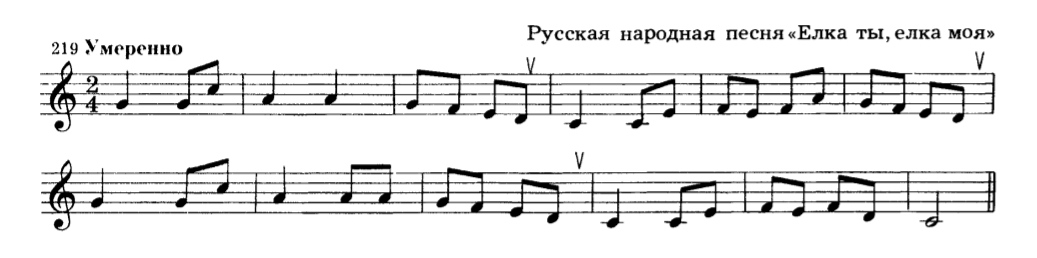 Играть все гармонические обороты на ф-но в тональности C-dur (в первой октаве).автентический (T53, D6, T53);плагальный (T53, S64, T53);полный (T53, S64, D6, T53). 